СУМСЬКА МІСЬКА ВІЙСЬКОВА АДМІНІСТРАЦІЯСУМСЬКОГО РАЙОНУ СУМСЬКОЇ ОБЛАСТІНАКАЗвід 29.02.2024 року		                     м. Суми			№ 77-СМРПро затвердження Положення про Почесну відзнаку Сумської міської військової адміністрації Сумського району Сумської області «Захисник Сумщини»Відповідно доп.3 ст.4, ч.1 п.2 ст.10, ч.8 п.6 ст.15 Закону України «Про правовий режим воєнного стану» від 12.05.2015 № 389-VIII,з метою відзначення громадян України за здійснення визначного геройського вчинку або видатного трудового досягнення, за особливі заслуги у захисті державного суверенітету та територіальної цілісності України,НАКАЗУЮ:1. Заснувати почесну відзнаку Сумської міської військової адміністрації Сумського району Сумської області «Захисник Сумщини».2.Затвердити положення про почесну відзнаку Сумської міської військової адміністрації Сумського району Сумської області «Захисник Сумщини», опис та ескіз згідно з додатками 1, 2 до даного наказу.3.Контроль за виконанням даного наказу залишаю за собою.Начальник міськоївійськової адміністрації					Олексій ДРОЗДЕНКО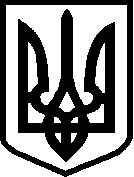 